2019-2020 EĞİTİM-ÖĞRETİM YILI                      LİSESİ 9.SINIFLAR 1.DÖNEM KİMYA 1.YAZILI SORULARI  A GRUBUAD VE SOYAD	:NO VE SINIF	:1)Simya ile kimya arasındaki 3 farkı yazınız?a)______________________________________________________________________________________b)______________________________________________________________________________________c)___________________________________________2)Laboratuvar güvenlik kurallarından 4 tanesini yazınız?a)______________________________________________________________________________________b)______________________________________________________________________________________c)___________________________________________d)__________________________________________3)Aşağıdaki kimya alt dallarının çalışma alanlarını birer cümle ile yazınız?a)Analitik Kimya 	:b)Organik Kimya 	:4) Aşağıda geleneksel adları verilen bileşiklerin formüllerini yazınız?a)Zaç yağı	:___________________________b)Tuz ruhu	:___________________________c)Kezzap	:___________________________d)Kireç taşı	:____________________________e)Nişadır	:_____________________________5) Aşağıda adı verilenlerin sembollerini , sembolü verilenlerin adlarını karşısındaki boşluklara yazınız?a)Berilyum	:_________	f)Mg :____________b)Helyum	:___________	g)Pb  :_____________c)Çinko		:__________	h)Na :_____________d)Potasyum	:__________	I)Cu   :____________6)Element sembolleri ile ilgili yargılarından hangileri doğrudur?7)Kavram haritasında verilenlerden kaç tanesi doğrudur?8)Eski çağ insanlarının keşfettiği buluşlardan 5 tanesini yazınız ?a)						b)						c)						d)						e)						https://www.sorubak.com 9)Aşağıdaki laboratuvar güvenlik işaretlerinin anlamını yazınız ?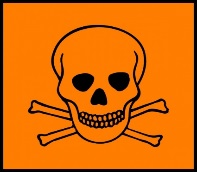 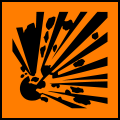 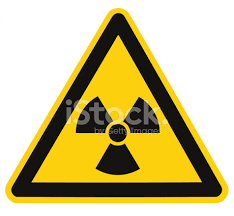 10)Aşağıdaki laboratuvar malzemelerinin adlarını yazınız ?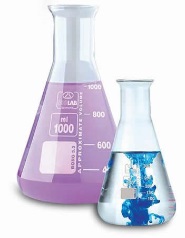 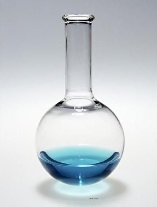 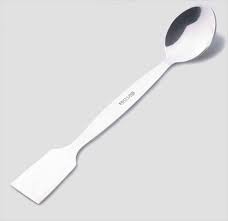 11)Aşağıda bazı cisimler verilmiştir.Bu cisimlerin yapımlarında kullanılan elementlerin sembollerini yazınız?a) Çeyrek Altın		:			b) Bakır Cezve		:			c) Alüminyum çerçeve	:			12)Kavram haritasında verilenlerden kaç tanesi doğrudur?13) Kavram haritasında verilenlerden kaç tanesi hatalıdır ?